Latest Round-ups: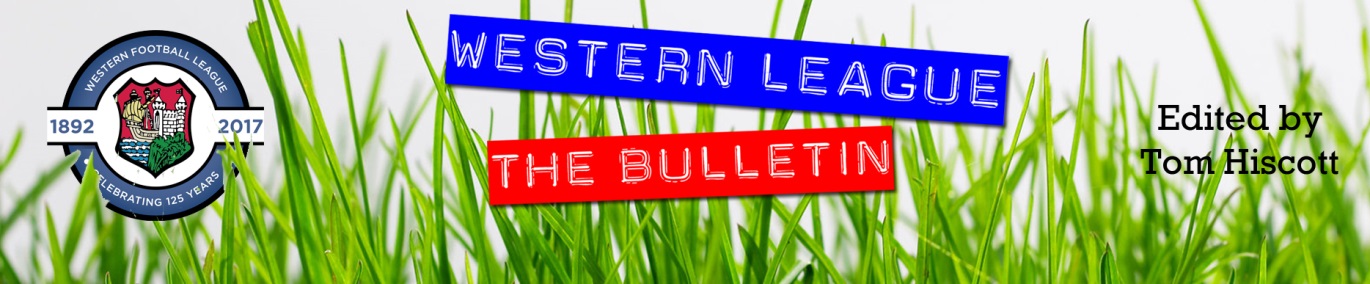 Midweek Action: Keynsham Town ended a run of five home matches without a victory on Tuesday evening, coming from behind to beat Cadbury Heath 3-1. The away side wet ahead in the 17th minute through Ben Allen, but that was as good as it got for them, as the duo of Adey Harvey and Matt Brown teamed up to spearhead Keynsham’s comeback. Harvey was first on the scoresheet, levelling the scores less than three minutes after the Heath had taken the lead, with Brown then firing home a couple of moments later to turn the game on its head. During the second half, Brown turned provider for Harvey, who completed his brace to hand Keynsham all three points, leapfrogging their opponents in the process. In the other Premier Division tie that night, Street were leading Clevedon Town by three goals to two at the interval, before severe fog forced the game to be abandoned after 45 minutes. Chipping Sodbury Town are through to the second round of the Gloucestershire FA Challenge Trophy, after sneaking past Tytherington Rocks of the Hellenic League. The Sods twice came from behind during normal time to secure a 2-2 draw, with the home side then prevailing 4-3 on penalties to book their spot in the next round. Roman Glass St George are also through to the last 16 after three second half goals helped them secure a 4-1 victory away at a Cirencester Town Development XI. In the other clash to beat the wintery conditions, a first half double from Dan Monk helped Cribbs Reserves to a 3-1 win away at Longwell Green Sports.Weekend Action: A dramatic late winner saw Hallen return to winning ways at home to Street, with a number of postponements elsewhere in the Premier Division seeing the home side end the weekend in fourth spot. Having fallen behind in the 16th minute, Hallen left it late before getting back on level terms, with Kyle Thomas striking ten minutes from time. Then, with Street down to ten men, Hallen managed to snatch all three points, when Sacha Tong headed home deep into stoppage time to grab the 2-1 win. In a top-half battle which beat the weather, Shepton Mallet rescued a point at home to Clevedon to extend their unbeaten run. Having fallen behind to Archie Ferris’s opener after 20 minutes, Shepton secured a share of the spoils, when Aaron Seviour equalised just after the hour mark. Bradford Town will feel hard done by, after their clash away at Wellington was abandoned 20 minutes from time, with the visitors leading by three goals to nil. Radstock Town were the big winners in the First Division, with the Miners now lying third in the table following a 3-0 victory away at Devizes. Goals from the two Morgan’s, Skipp and Marsh, put Radstock in control at the interval, with Rico Sobers then adding a late third to complete the victory. At the opposite end of the league, Hengrove secured a crucial three points, scoring just after half-time in their 1-0 win away at Welton Rovers. Meanwhile, in the Les Phillips Cup, Roman Glass St George battled back from a two-goal deficit to defeat Keynsham in their rearranged second round tie. After goals from Matt Brown and Craig Wilson had put the visitors in command, Roman Glass struck twice in the final 25 minutes to send the game to penalties where they prevailed 4-3 to set up a home clash with either Bradford or Bitton in the next round.Western League Statistical LeadersPREMIER DIVISION LEADING GOAL SCORERS (League only):Adam Carter (Plymouth Parkway) – 22Jack Fillingham (Shepton Mallet) – 13Lucas Vowles (Clevedon Town) – 13Neikell Plummer (Bradford & Brislington) - 12Gary Higdon (Bradford Town) – 11Leighton Thomas (Street) – 11Jordan Harris (Exmouth Town) – 11PREMIER DIVISION TOP ATTENDANCES:Bridport 0 Bridgwater Town 6, Sunday 6th October 2019 – 347Wellington 0 Exmouth Town 2, Sunday 6th October 2019 - 315Plymouth Parkway 1 Exmouth Town 0, Wednesday 21st August 2019 - 308FIRST DIVISION LEADING GOAL SCORERS (League only):James Rustell (Radstock Town) – 17Harry Foster (Wells City) – 14Stuart Windsor (Calne Town) – 12Adam Wright (Cheddar) – 10Danny Carter (Longwell Green Sports) – 10Toby Cole (Wincanton Town) – 10Alex Murphy (Sherborne Town) – 10FIRST DIVISION TOP ATTENDANCES: Warminster Town 2 Bristol Telephones 3, Saturday 5th October - 369Portishead Town 3 Longwell Green Sports 5, Saturday 5th October – 262Devizes Town 0 Ashton & Backwell United 1, Saturday 5th October – 252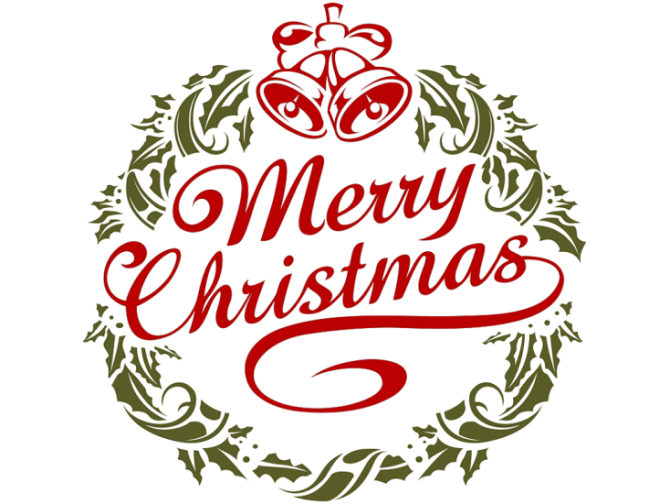 LEADING SCORERS IN ALL COMPETITIONS:Jack Crago (Tavistock) - 27James Rustell (Radstock Town) – 22Adam Carter (Plymouth Parkway) – 22Harry Foster (Wells City) – 19Gary Higdon (Bradford Town) – 18Jack Fillingham (Shepton Mallet) - 18Tyson Pollard (Bradford Town) - 17*All goalscoring stats via Full-Time FA websiteLatest ResultsTuesday 17th December 2019Premier DivisionKeynsham Town			3-1		Cadbury Heath			138GFA Challenge Trophy – Second Round Chipping Sodbury Town		2-2 (4-3 pens)	Tytherington Rocks			80Cirencester Town Development XI	1-4		Roman Glass St GeorgeLongwell Green Sports		1-3		Cribbs Reserves			45Saturday 21st December 2019Premier DivisionHallen					2-1		Street					72Shepton Mallet			1-1		Clevedon Town			147Wellington				A-A		Bradford TownFirst DivisionDevizes Town				0-3		Radstock Town			108Welton Rovers				0-1		Hengrove Athletic			92Les Phillips Cup – Second Round Roman Glass St George		2-2 (4-3 pens)	Keynsham TownBoxing Day FixturesThursday 26th December 2019Premier DivisionBitton					vs		Cadbury Heath		12:00KOBradford Town			vs		Westbury United		13:00KOBridgwater Town			vs		Street				15:00KOBridport				vs		Wellington			13:00KOBrislington				vs		Keynsham Town		13:00KOCribbs					vs		Hallen				13:00KOExmouth Town			vs		Buckland Athletic		13:00KOPlymouth Parkway			vs		Tavistock			12:00KORoman Glass St George		vs		Clevedon Town		13:00KOShepton Mallet			vs		Odd Down			13:00KOFirst DivisionBristol Telephones			vs		Hengrove Athletic		15:00KOCalne Town				vs		Devizes Town			12:00KOCheddar				vs		Bishops Lydeard		13:00KORadstock Town			vs		Welton Rovers			13:00KOWells City				vs		Bishop Sutton			13:00KO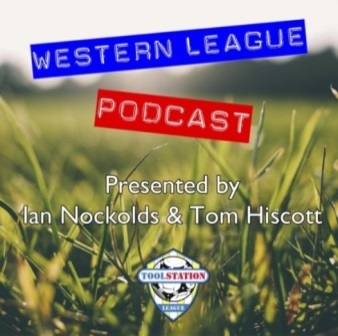 Weekend FixturesSaturday 28th December 2019 (KICK OFF AT 3.00PM UNLESS NOTED)Premier DivisionBuckland Athletic			vs		CribbsChipping Sodbury Town		vs		Roman Glass St George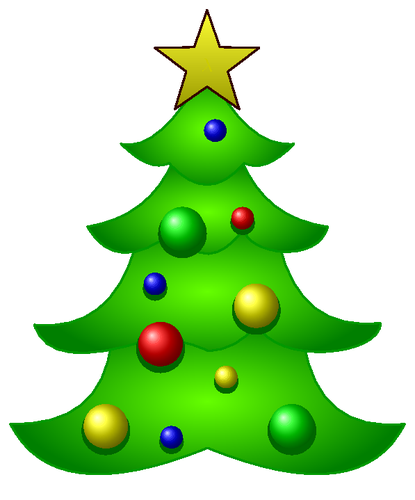 Clevedon Town			vs		Bridgwater TownKeynsham Town			vs		Bradford TownOdd Down				vs		BittonStreet					vs		Exmouth TownTavistock				vs		BrislingtonWestbury United			vs		Plymouth ParkwayFirst DivisionAlmondsbury				vs		Lebeq UnitedAshton & Backwell United		vs		Portishead TownCorsham Town			vs		Warminster TownLongwell Green Sports		vs		Oldland AbbotoniansSherborne Town			vs		Wincanton TownLeague TablesPremier DivisionFirst Division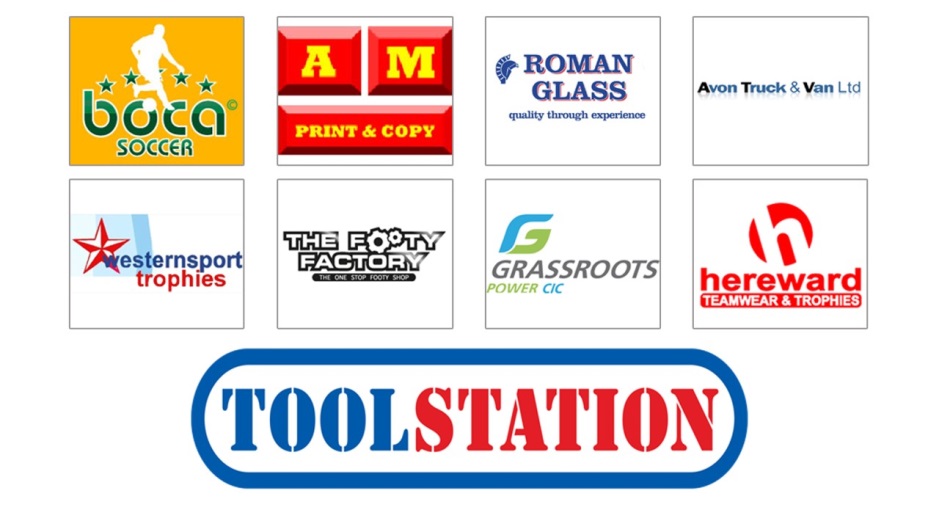 PWDLFAGDPTS1Bradford Town151311471433402Plymouth Parkway141211571443373Clevedon Town19113544359364Hallen18103535314335Exmouth Town13101232824316Bridgwater Town16943442222317Shepton Mallet17935362610308Bitton15906402416279Brislington208393150-192710Tavistock138233920192611Westbury United18738332852412Street2073104045-52413Cribbs187292740-132314Buckland Athletic157172527-22215Keynsham Town186393341-82116Cadbury Heath205692741-142117Roman Glass St George155283322111718Bridport2041152567-421319Wellington1932142051-311120Odd Down1631121538-231021Chipping Sodbury Town1931152362-3910PWDLFAGDPTS1Longwell Green Sports161123422220352Calne Town161024261214323Radstock Town151014422319314Sherborne Town161015372413315Wells City15843362016286Wincanton Town1482429290267Ashton & Backwell United167542630-4268Cheddar1674  529254259Warminster Town168083221112410Lebeq United17809373702411Oldland Abbotonians156541922-32312Corsham Town177282841-132313Bishops Lydeard14626312472014Welton Rovers185492033-131915Portishead Town15537323021816Almondsbury165382329-61817Hengrove Athletic16448934-251618Devizes Town153482833-51319Bishop Sutton1422101830-12820Bristol Telephones1712142146-255